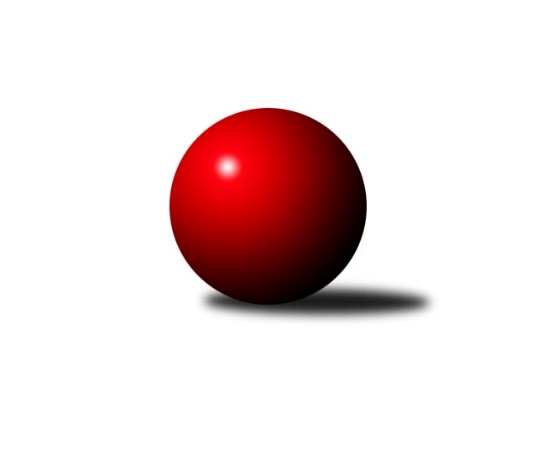 Č.16Ročník 2023/2024	2.2.2024Nejlepšího výkonu v tomto kole: 2769 dosáhlo družstvo: KK Slavoj CDivize AS 2023/2024Výsledky 16. kolaSouhrnný přehled výsledků:SK Meteor Praha A	- TJ AŠ Mladá Boleslav 	6:2	2584:2537	6.0:6.0	31.1.KK Konstruktiva Praha B	- AC Sparta Praha A	7:1	2741:2704	5.0:7.0	1.2.TJ Sokol Praha-Vršovice A	- KK Kosmonosy B	5:3	2508:2467	6.0:6.0	1.2.TJ Astra A	- TJ Sokol Benešov B	6:2	2562:2509	8.0:4.0	2.2.TJ Neratovice	- TJ Sokol Brandýs n. L. A	6:2	2545:2497	6.0:6.0	2.2.KK Slavoj C	- TJ Lhotka A	7:1	2769:2675	6.0:6.0	2.2.TJ Sparta Kutná Hora A	- KK Vlašim A	8:0	2710:2494	9.0:3.0	2.2.Tabulka družstev:	1.	KK Konstruktiva Praha B	16	12	1	3	89.0 : 39.0 	118.5 : 73.5 	 2614	25	2.	TJ Sokol Benešov B	16	11	0	5	69.0 : 59.0 	98.5 : 93.5 	 2598	22	3.	KK Vlašim A	16	9	1	6	71.0 : 57.0 	100.5 : 91.5 	 2508	19	4.	TJ Astra A	16	9	0	7	71.5 : 56.5 	103.5 : 88.5 	 2552	18	5.	KK Kosmonosy B	16	9	0	7	71.0 : 57.0 	97.5 : 94.5 	 2567	18	6.	TJ Sparta Kutná Hora A	16	9	0	7	71.0 : 57.0 	97.0 : 95.0 	 2534	18	7.	TJ Sokol Praha-Vršovice A	16	8	2	6	70.5 : 57.5 	104.0 : 88.0 	 2522	18	8.	KK Slavoj C	16	7	3	6	60.0 : 68.0 	78.5 : 113.5 	 2521	17	9.	TJ AŠ Mladá Boleslav	16	7	1	8	59.0 : 69.0 	88.0 : 104.0 	 2549	15	10.	AC Sparta Praha A	16	6	1	9	57.5 : 70.5 	104.0 : 88.0 	 2573	13	11.	SK Meteor Praha A	16	5	2	9	56.0 : 72.0 	94.5 : 97.5 	 2540	12	12.	TJ Neratovice	16	5	1	10	49.5 : 78.5 	76.5 : 115.5 	 2451	11	13.	TJ Sokol Brandýs n. L. A	16	4	1	11	57.0 : 71.0 	98.0 : 94.0 	 2494	9	14.	TJ Lhotka A	16	4	1	11	44.0 : 84.0 	85.0 : 107.0 	 2495	9Podrobné výsledky kola:	 SK Meteor Praha A	2584	6:2	2537	TJ AŠ Mladá Boleslav 	Tereza Hrbková	 	 211 	 205 		416 	 0:2 	 442 	 	225 	 217		Petr Horáček	Ladislav Zahrádka	 	 205 	 196 		401 	 0:2 	 433 	 	216 	 217		Jiří Samolák	Zdeněk Boháč	 	 215 	 230 		445 	 2:0 	 425 	 	198 	 227		Pavel Palaštuk	Martin Boháč	 	 207 	 221 		428 	 1:1 	 422 	 	209 	 213		Radek Horák	Ivo Steindl	 	 232 	 213 		445 	 1:1 	 430 	 	195 	 235		Petr Palaštuk	Pavel Plachý	 	 232 	 217 		449 	 2:0 	 385 	 	187 	 198		Pavel Horáček ml.rozhodčí: Ladislav ZahrádkaNejlepší výkon utkání: 449 - Pavel Plachý	 KK Konstruktiva Praha B	2741	7:1	2704	AC Sparta Praha A	Jakub Wrzecionko	 	 207 	 257 		464 	 1:1 	 444 	 	222 	 222		Vojtěch Krákora	Andrea Axmanová	 	 213 	 227 		440 	 1:1 	 422 	 	215 	 207		Jiří Neumajer	Emilie Somolíková	 	 229 	 234 		463 	 1:1 	 454 	 	244 	 210		Petr Neumajer	Jaroslav Pleticha st.	 	 249 	 233 		482 	 1:1 	 468 	 	251 	 217		Pavel Pavlíček	Michal Ostatnický	 	 218 	 239 		457 	 1:1 	 456 	 	240 	 216		Václav Klička	Eva Václavková	 	 212 	 223 		435 	 0:2 	 460 	 	219 	 241		Petr Hartinarozhodčí:  Vedoucí družstevNejlepší výkon utkání: 482 - Jaroslav Pleticha st.	 TJ Sokol Praha-Vršovice A	2508	5:3	2467	KK Kosmonosy B	Antonín Krejza	 	 200 	 208 		408 	 1:1 	 382 	 	209 	 173		Břetislav Vystrčil	Roman Přeučil	 	 209 	 192 		401 	 0:2 	 428 	 	220 	 208		Jan Kocurek	Zbyněk Vilímovský	 	 202 	 240 		442 	 1:1 	 413 	 	204 	 209		Radek Tajč	Jiří Jabůrek	 	 228 	 199 		427 	 2:0 	 401 	 	203 	 198		Jaroslav Doškář	Pavel Grygar	 	 201 	 216 		417 	 1:1 	 428 	 	217 	 211		Věroslav Řípa	Martin Šveda	 	 211 	 202 		413 	 1:1 	 415 	 	224 	 191		Tomáš Zimmerhaklrozhodčí: Antonín KrejzaNejlepší výkon utkání: 442 - Zbyněk Vilímovský	 TJ Astra A	2562	6:2	2509	TJ Sokol Benešov B	Jakub Vodička	 	 225 	 229 		454 	 2:0 	 441 	 	218 	 223		Petr Červ	Jaroslav Dryák	 	 217 	 165 		382 	 0:2 	 464 	 	248 	 216		Dušan Dvořák	Marek Sedlák	 	 201 	 214 		415 	 2:0 	 367 	 	172 	 195		David Dvořák	Tomáš Hroza	 	 210 	 210 		420 	 1:1 	 429 	 	221 	 208		Ladislav Kalous	Petr Seidl	 	 205 	 211 		416 	 1:1 	 411 	 	214 	 197		Marek Červ	Daniel Veselý	 	 232 	 243 		475 	 2:0 	 397 	 	204 	 193		Petr Brabenecrozhodčí: Jaroslav DryákNejlepší výkon utkání: 475 - Daniel Veselý	 TJ Neratovice	2545	6:2	2497	TJ Sokol Brandýs n. L. A	Jaroslava Fukačová	 	 208 	 235 		443 	 2:0 	 396 	 	205 	 191		Pavel Kotek	Josef Trnka	 	 214 	 205 		419 	 0:2 	 443 	 	229 	 214		Václav Sommer	Eva Dvorská	 	 201 	 210 		411 	 2:0 	 367 	 	200 	 167		Pavel Karhan	Petr Šteiner	 	 186 	 200 		386 	 0:2 	 414 	 	213 	 201		Ladislav Sopr	Petr Vacek	 	 214 	 225 		439 	 1:1 	 433 	 	204 	 229		Miloslav Rychetský	Jan Kvapil	 	 210 	 237 		447 	 1:1 	 444 	 	233 	 211		Karel Křenekrozhodčí: Jan KozákNejlepší výkon utkání: 447 - Jan Kvapil	 KK Slavoj C	2769	7:1	2675	TJ Lhotka A	Viktor Jungbauer	 	 256 	 229 		485 	 2:0 	 424 	 	209 	 215		Josef Hejduk	Jiří Kašpar	 	 223 	 241 		464 	 1:1 	 452 	 	225 	 227		Jakub Nový	Petr Sedláček	 	 215 	 238 		453 	 1:1 	 414 	 	216 	 198		Karel Nový	Hana Zdražilová	 	 224 	 253 		477 	 1:1 	 470 	 	244 	 226		Dušan Hejduk	Anton Stašák	 	 218 	 208 		426 	 0:2 	 455 	 	237 	 218		Pavel Nový	Miroslav Bubeník	 	 238 	 226 		464 	 1:1 	 460 	 	205 	 255		Martin Čistýrozhodčí: Vedoucí družstevNejlepší výkon utkání: 485 - Viktor Jungbauer	 TJ Sparta Kutná Hora A	2710	8:0	2494	KK Vlašim A	Michal Hrčkulák	 	 236 	 207 		443 	 1:1 	 432 	 	237 	 195		Josef Dotlačil	Vladimír Holý	 	 254 	 203 		457 	 1:1 	 427 	 	209 	 218		Pavel Vojta	Daniel Brejcha	 	 219 	 245 		464 	 2:0 	 399 	 	212 	 187		Marie Váňová	Adam Janda	 	 218 	 222 		440 	 1:1 	 419 	 	224 	 195		Vladislav Pessr	Tomáš Jelínek	 	 206 	 229 		435 	 2:0 	 397 	 	203 	 194		Václav Tůma	Dušan Hrčkulák	 	 236 	 235 		471 	 2:0 	 420 	 	211 	 209		Ladislav Hlaváčekrozhodčí:  Vedoucí družstevNejlepší výkon utkání: 471 - Dušan HrčkulákPořadí jednotlivců:	jméno hráče	družstvo	celkem	plné	dorážka	chyby	poměr kuž.	Maximum	1.	Václav Klička 	AC Sparta Praha A	452.39	306.1	146.3	3.3	8/8	(488)	2.	Michal Ostatnický 	KK Konstruktiva Praha B	451.83	303.5	148.3	2.6	8/8	(483)	3.	Ivo Steindl 	SK Meteor Praha A	450.81	306.4	144.4	3.8	9/9	(504)	4.	Emilie Somolíková 	KK Konstruktiva Praha B	450.49	301.4	149.1	3.9	7/8	(491)	5.	Miloslav Rychetský 	TJ Sokol Brandýs n. L. A	448.19	299.1	149.1	2.9	9/9	(480)	6.	Jan Kocurek 	KK Kosmonosy B	446.13	302.6	143.5	5.1	8/9	(474)	7.	Jiří Jabůrek 	TJ Sokol Praha-Vršovice A	443.86	297.8	146.0	3.0	8/8	(486)	8.	Daniel Brejcha 	TJ Sparta Kutná Hora A	442.00	297.3	144.8	4.8	6/9	(488)	9.	Petr Červ 	TJ Sokol Benešov B	441.77	297.6	144.2	3.8	8/8	(474)	10.	Karel Křenek 	TJ Sokol Brandýs n. L. A	441.61	297.0	144.6	3.9	9/9	(481)	11.	Ladislav Kalous 	TJ Sokol Benešov B	440.80	303.6	137.2	4.7	7/8	(483)	12.	Daniel Veselý 	TJ Astra A	439.13	296.4	142.8	4.8	9/9	(484)	13.	Josef Dotlačil 	KK Vlašim A	438.16	296.8	141.3	5.6	8/9	(484)	14.	Radek Horák 	TJ AŠ Mladá Boleslav 	438.13	306.1	132.1	5.9	9/9	(479)	15.	Petr Neumajer 	AC Sparta Praha A	438.06	297.3	140.7	5.4	8/8	(476)	16.	Petr Brabenec 	TJ Sokol Benešov B	437.90	299.9	138.0	5.0	8/8	(471)	17.	Pavel Plachý 	SK Meteor Praha A	437.89	295.1	142.8	5.8	9/9	(496)	18.	Zbyněk Vilímovský 	TJ Sokol Praha-Vršovice A	437.82	297.7	140.1	3.7	8/8	(476)	19.	Dušan Dvořák 	TJ Sokol Benešov B	437.78	299.0	138.8	5.7	8/8	(467)	20.	Radek Tajč 	KK Kosmonosy B	437.68	296.0	141.6	3.8	8/9	(499)	21.	Petr Seidl 	TJ Astra A	437.28	306.0	131.3	5.7	8/9	(484)	22.	Jan Kvapil 	TJ Neratovice	436.72	294.1	142.7	3.8	6/9	(487)	23.	Jakub Wrzecionko 	KK Konstruktiva Praha B	436.14	293.0	143.1	2.6	8/8	(464)	24.	Michal Hrčkulák 	TJ Sparta Kutná Hora A	436.04	297.4	138.6	4.0	8/9	(475)	25.	Vladimír Holý 	TJ Sparta Kutná Hora A	435.70	294.9	140.8	4.3	8/9	(482)	26.	Petr Palaštuk 	TJ AŠ Mladá Boleslav 	435.21	296.6	138.7	5.1	9/9	(492)	27.	Pavel Grygar 	TJ Sokol Praha-Vršovice A	434.94	295.3	139.7	5.6	6/8	(475)	28.	Andrea Axmanová 	KK Konstruktiva Praha B	434.25	299.5	134.7	5.9	7/8	(467)	29.	Ladislav Hlaváček 	KK Vlašim A	432.81	295.9	136.9	6.2	9/9	(485)	30.	Věroslav Řípa 	KK Kosmonosy B	432.40	301.1	131.3	7.0	8/9	(495)	31.	Dušan Hrčkulák 	TJ Sparta Kutná Hora A	431.90	295.9	136.0	4.6	9/9	(504)	32.	Eva Václavková 	KK Konstruktiva Praha B	431.29	294.7	136.6	5.0	8/8	(472)	33.	Anton Stašák 	KK Slavoj C	431.07	292.0	139.0	3.6	9/9	(495)	34.	Pavel Horáček  ml.	TJ AŠ Mladá Boleslav 	430.63	298.4	132.3	4.5	8/9	(467)	35.	Jiří Kočí 	TJ Sokol Benešov B	430.44	298.4	132.0	7.4	6/8	(471)	36.	Martin Boháč 	SK Meteor Praha A	430.25	290.9	139.4	4.8	9/9	(482)	37.	Jan Bürger 	KK Slavoj C	429.97	292.9	137.1	4.7	9/9	(529)	38.	Jakub Nový 	TJ Lhotka A	428.61	294.7	133.9	8.2	7/8	(484)	39.	Viktor Jungbauer 	KK Slavoj C	428.15	293.8	134.3	6.1	6/9	(492)	40.	Břetislav Vystrčil 	KK Kosmonosy B	428.04	296.3	131.7	7.6	9/9	(517)	41.	Petr Horáček 	TJ AŠ Mladá Boleslav 	427.58	302.8	124.8	9.6	6/9	(444)	42.	Dušan Hejduk 	TJ Lhotka A	426.73	296.1	130.6	5.7	6/8	(444)	43.	Pavel Nový 	TJ Lhotka A	426.25	302.6	123.6	7.9	6/8	(468)	44.	Michal Horáček 	TJ AŠ Mladá Boleslav 	425.65	300.5	125.2	6.5	6/9	(464)	45.	Marek Červ 	TJ Sokol Benešov B	425.47	299.2	126.3	8.1	8/8	(476)	46.	Pavel Palaštuk 	TJ AŠ Mladá Boleslav 	424.64	294.9	129.8	6.6	8/9	(459)	47.	Tomáš Zimmerhakl 	KK Kosmonosy B	424.51	291.3	133.2	6.7	7/9	(491)	48.	Ladislav Zahrádka 	SK Meteor Praha A	424.31	291.1	133.3	5.8	9/9	(456)	49.	Jaroslav Doškář 	KK Kosmonosy B	423.92	298.5	125.4	8.5	7/9	(485)	50.	Jakub Vodička 	TJ Astra A	422.67	297.5	125.2	7.6	8/9	(454)	51.	Vojtěch Krákora 	AC Sparta Praha A	422.08	295.7	126.3	9.1	7/8	(463)	52.	Petr Šteiner 	TJ Neratovice	421.88	291.5	130.4	7.0	6/9	(461)	53.	Pavel Pavlíček 	AC Sparta Praha A	420.38	294.2	126.2	8.4	7/8	(468)	54.	Josef Trnka 	TJ Neratovice	419.60	289.1	130.5	9.0	6/9	(447)	55.	Jiří Kašpar 	KK Slavoj C	419.41	288.4	131.0	5.7	8/9	(473)	56.	Martin Čistý 	TJ Lhotka A	418.54	295.4	123.1	5.9	6/8	(468)	57.	Jiří Neumajer 	AC Sparta Praha A	417.93	297.1	120.9	9.3	7/8	(492)	58.	Josef Hejduk 	TJ Lhotka A	417.74	293.6	124.1	7.4	7/8	(445)	59.	Dušan Hejduk 	TJ Lhotka A	416.95	289.5	127.5	7.3	7/8	(478)	60.	Václav Tůma 	KK Vlašim A	416.92	281.9	135.0	5.8	8/9	(454)	61.	Miroslav Pessr 	KK Vlašim A	416.33	285.7	130.6	6.0	7/9	(500)	62.	Miroslav Bubeník 	KK Slavoj C	416.29	285.5	130.8	7.9	8/9	(464)	63.	Zdeněk Rajchman 	TJ Sparta Kutná Hora A	415.98	293.3	122.7	8.7	6/9	(490)	64.	Antonín Krejza 	TJ Sokol Praha-Vršovice A	415.19	287.9	127.3	7.1	6/8	(458)	65.	Petr Sedláček 	KK Slavoj C	415.03	293.8	121.2	6.6	9/9	(466)	66.	Jaroslav Pleticha  st.	KK Konstruktiva Praha B	414.79	291.1	123.7	6.8	8/8	(482)	67.	Jiří Barbora 	TJ Sparta Kutná Hora A	414.13	289.9	124.3	5.9	9/9	(488)	68.	Jan Meščan 	TJ Neratovice	411.23	288.5	122.7	7.7	7/9	(459)	69.	Jan Kozák 	TJ Neratovice	410.52	285.9	124.7	7.6	9/9	(435)	70.	Jaroslav Dryák 	TJ Astra A	410.42	289.3	121.1	6.7	9/9	(447)	71.	František Čvančara 	TJ Sokol Brandýs n. L. A	407.13	288.5	118.6	8.8	6/9	(443)	72.	Tomáš Hroza 	TJ Astra A	406.91	291.0	115.9	10.0	8/9	(458)	73.	Pavel Kotek 	TJ Sokol Brandýs n. L. A	405.90	281.3	124.7	8.3	9/9	(446)	74.	Vlastimil Pírek 	KK Vlašim A	403.47	285.9	117.6	9.9	6/9	(442)	75.	Karel Nový 	TJ Lhotka A	400.61	281.3	119.3	10.0	6/8	(455)	76.	Roman Přeučil 	TJ Sokol Praha-Vršovice A	400.34	283.9	116.4	10.1	8/8	(474)	77.	Jiří Samolák 	TJ AŠ Mladá Boleslav 	390.87	280.9	110.0	11.5	9/9	(433)	78.	Eva Dvorská 	TJ Neratovice	389.80	278.1	111.7	10.2	8/9	(433)	79.	Vladimír Sommer 	TJ Sokol Brandýs n. L. A	383.64	268.5	115.2	9.4	7/9	(446)	80.	Jaroslava Fukačová 	TJ Neratovice	381.13	268.7	112.5	11.4	6/9	(443)		Hana Zdražilová 	KK Slavoj C	463.50	307.0	156.5	6.0	1/9	(477)		Radek Fiala 	TJ Astra A	462.00	312.5	149.5	5.5	2/9	(480)		Filip Bajer 	KK Kosmonosy B	460.50	310.5	150.0	3.5	1/9	(469)		Jindra Pokorná 	SK Meteor Praha A	456.00	314.0	142.0	5.0	1/9	(456)		Radovan Šimůnek 	TJ Astra A	451.67	296.0	155.7	5.8	3/9	(466)		Vojtěch Kostelecký 	TJ Astra A	450.00	317.0	133.0	6.0	1/9	(450)		Luboš Zajíček 	KK Vlašim A	447.00	312.5	134.5	7.0	1/9	(464)		Adam Janda 	TJ Sparta Kutná Hora A	445.50	301.0	144.5	3.5	1/9	(451)		Kamila Svobodová 	AC Sparta Praha A	445.00	312.0	133.0	5.0	1/8	(445)		Vladislav Pessr 	KK Vlašim A	442.40	310.8	131.6	6.0	5/9	(463)		Simona Kačenová 	KK Vlašim A	441.00	292.0	149.0	7.5	2/9	(453)		Stanislav Vesecký 	KK Konstruktiva Praha B	440.00	309.0	131.0	7.0	1/8	(440)		Marek Náhlovský 	KK Kosmonosy B	440.00	316.0	124.0	7.0	1/9	(440)		Karel Drábek 	TJ Sokol Benešov B	436.00	294.5	141.5	4.0	2/8	(448)		Jaroslav Pleticha  ml.	KK Konstruktiva Praha B	433.83	290.2	143.7	4.0	3/8	(468)		Lukáš Kotek 	TJ Sokol Brandýs n. L. A	431.00	301.0	130.0	7.0	1/9	(431)		Pavel Novák 	SK Meteor Praha A	430.00	295.7	134.3	4.0	3/9	(474)		Marek Sedlák 	TJ Astra A	430.00	300.0	130.0	9.0	2/9	(445)		Miroslav Viktorin 	AC Sparta Praha A	428.75	298.5	130.3	5.0	4/8	(483)		Václav Sommer 	TJ Sokol Brandýs n. L. A	428.17	300.4	127.8	4.4	4/9	(443)		Ctirad Dudycha 	SK Meteor Praha A	428.00	299.5	128.5	4.0	2/9	(468)		Stanislav Březina 	KK Slavoj C	426.50	290.0	136.5	5.0	2/9	(434)		Marek Šveda 	TJ Astra A	426.04	302.6	123.4	7.3	5/9	(469)		Luboš Soukup 	SK Meteor Praha A	426.00	295.0	131.0	4.0	1/9	(426)		Pavel Vojta 	KK Vlašim A	424.83	293.8	131.0	4.8	3/9	(430)		František Tesař 	TJ Sparta Kutná Hora A	424.00	308.0	116.0	4.0	1/9	(424)		Martin Dubský 	AC Sparta Praha A	422.67	288.0	134.7	6.7	1/8	(446)		Petr Vacek 	TJ Neratovice	422.47	282.6	139.9	6.8	5/9	(439)		Petr Hartina 	AC Sparta Praha A	421.57	291.8	129.7	6.0	5/8	(475)		Jiří Rejthárek 	TJ Sokol Praha-Vršovice A	420.83	294.1	126.7	7.3	5/8	(453)		Kateřina Holanová 	KK Slavoj C	420.00	297.0	123.0	9.0	1/9	(420)		Libor Sýkora 	TJ Sokol Praha-Vršovice A	419.00	276.0	143.0	7.0	1/8	(419)		Ondrej Troják 	KK Kosmonosy B	418.52	289.9	128.6	8.8	5/9	(474)		Marie Váňová 	KK Vlašim A	416.78	292.2	124.6	7.1	3/9	(439)		Zdeněk Boháč 	SK Meteor Praha A	416.60	289.5	127.2	8.8	5/9	(458)		Filip Januš 	TJ Sokol Benešov B	416.00	300.8	115.2	7.5	2/8	(440)		Leoš Chalupa 	KK Vlašim A	415.00	300.0	115.0	15.0	1/9	(415)		Tereza Hrbková 	SK Meteor Praha A	414.75	297.5	117.3	7.8	2/9	(418)		Jana Burocková 	TJ Neratovice	414.00	290.0	124.0	7.0	1/9	(414)		Jan Urban 	KK Vlašim A	411.50	288.5	123.0	8.0	1/9	(418)		Jitka Drábková 	TJ Sokol Benešov B	408.00	280.0	128.0	9.0	1/8	(408)		Lukáš Pelánek 	TJ Sokol Praha-Vršovice A	404.00	290.0	114.0	12.0	1/8	(404)		Martin Šmejkal 	TJ Sokol Brandýs n. L. A	403.76	284.5	119.2	7.1	5/9	(421)		Martin Šveda 	TJ Sokol Praha-Vršovice A	403.20	283.8	119.4	10.5	5/8	(416)		Pavla Burocková 	TJ Neratovice	402.00	285.0	117.0	8.0	1/9	(402)		Tomáš Jelínek 	TJ Sparta Kutná Hora A	401.92	289.2	112.8	8.2	5/9	(439)		Jindřich Sahula 	SK Meteor Praha A	401.83	283.5	118.3	10.2	4/9	(456)		Barbora Fajrajzlová 	TJ Lhotka A	401.50	278.5	123.0	8.5	1/8	(412)		Milan Černý 	KK Vlašim A	400.50	282.0	118.5	9.0	2/9	(424)		Jiří Buben 	KK Kosmonosy B	398.00	285.0	113.0	5.0	1/9	(398)		Tomáš Turnský 	TJ Astra A	396.50	278.0	118.5	10.0	2/9	(432)		Petr Dus 	TJ Sparta Kutná Hora A	395.69	281.4	114.3	10.0	4/9	(446)		Ladislav Sopr 	TJ Sokol Brandýs n. L. A	395.00	283.5	111.5	9.8	4/9	(414)		Jiří Kadleček 	KK Vlašim A	394.33	281.7	112.7	6.0	3/9	(411)		Vladislav Tajč 	KK Kosmonosy B	394.00	290.0	104.0	12.0	1/9	(394)		Martin Šmejkal 	TJ Sokol Praha-Vršovice A	390.25	276.1	114.2	9.9	3/8	(436)		Leopold Chalupa 	KK Vlašim A	390.00	303.0	87.0	16.0	1/9	(390)		Pavel Holec 	TJ Sokol Brandýs n. L. A	389.00	270.0	119.0	9.0	3/9	(408)		Jan Červenka 	AC Sparta Praha A	384.00	294.0	90.0	13.0	2/8	(393)		Miroslav Šostý 	SK Meteor Praha A	380.67	276.3	104.3	10.3	3/9	(389)		Martin Povolný 	SK Meteor Praha A	376.00	268.0	108.0	11.0	1/9	(376)		Daniel Kulhánek 	KK Slavoj C	372.50	265.0	107.5	10.0	2/9	(395)		Pavel Karhan 	TJ Sokol Brandýs n. L. A	367.00	275.0	92.0	13.0	1/9	(367)		David Dvořák 	TJ Sokol Benešov B	367.00	275.5	91.5	13.5	2/8	(367)		Ondřej Majerčík 	KK Kosmonosy B	364.00	261.0	103.0	9.0	1/9	(364)		Petr Mašek 	TJ Lhotka A	360.00	272.0	88.0	16.0	1/8	(360)		Tomáš Hašek 	KK Vlašim A	360.00	288.0	72.0	19.0	1/9	(360)		Bohumír Kopecký 	TJ Sparta Kutná Hora A	357.00	269.0	88.0	13.0	1/9	(357)		Jan Pozner 	SK Meteor Praha A	335.00	248.0	87.0	17.0	1/9	(335)		František Pícha 	KK Vlašim A	304.00	234.0	70.0	24.0	1/9	(304)Sportovně technické informace:Starty náhradníků:registrační číslo	jméno a příjmení 	datum startu 	družstvo	číslo startu20143	Marek Sedlák	02.02.2024	TJ Astra A	1x24284	Ladislav Sopr	02.02.2024	TJ Sokol Brandýs n. L. A	2x27476	Pavel Karhan	02.02.2024	TJ Sokol Brandýs n. L. A	1x23556	Vladislav Pessr	02.02.2024	KK Vlašim A	1x25262	Pavel Vojta	02.02.2024	KK Vlašim A	1x23976	Adam Janda	02.02.2024	TJ Sparta Kutná Hora A	1x24931	Daniel Brejcha	02.02.2024	TJ Sparta Kutná Hora A	3x22183	David Dvořák	02.02.2024	TJ Sokol Benešov B	2x12999	Hana Zdražilová	02.02.2024	KK Slavoj C	1x
Hráči dopsaní na soupisku:registrační číslo	jméno a příjmení 	datum startu 	družstvo	Program dalšího kola:17. kolo5.2.2024	po	19:30	AC Sparta Praha A - TJ Neratovice	7.2.2024	st	17:00	TJ Sokol Benešov B - TJ Sparta Kutná Hora A	8.2.2024	čt	18:00	KK Kosmonosy B - KK Slavoj C	8.2.2024	čt	18:00	TJ Sokol Praha-Vršovice A - SK Meteor Praha A	9.2.2024	pá	17:30	TJ Sokol Brandýs n. L. A - TJ Astra A	9.2.2024	pá	18:00	TJ Lhotka A - KK Konstruktiva Praha B	Nejlepší šestka kola - absolutněNejlepší šestka kola - absolutněNejlepší šestka kola - absolutněNejlepší šestka kola - absolutněNejlepší šestka kola - dle průměru kuželenNejlepší šestka kola - dle průměru kuželenNejlepší šestka kola - dle průměru kuželenNejlepší šestka kola - dle průměru kuželenNejlepší šestka kola - dle průměru kuželenPočetJménoNázev týmuVýkonPočetJménoNázev týmuPrůměr (%)Výkon3xViktor JungbauerSlavoj C4852xDaniel VeselýAstra A112.164752xJaroslav Pleticha st.Konstruktiva B4822xJaroslav Pleticha st.Konstruktiva B111.14821xHana ZdražilováSlavoj C4773xDušan DvořákBenešov B109.564643xDaniel VeselýAstra A4753xZbyněk VilímovskýVršovice A109.514423xDušan HrčkulákKutná Hora A4711xPavel PavlíčekSparta Praha A107.874682xDušan HejdukLhotka4702xViktor JungbauerSlavoj C107.54485